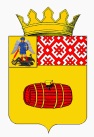 АДМИНИСТРАЦИЯ МУНИЦИПАЛЬНОГО ОБРАЗОВАНИЯ«ВЕЛЬСКИЙ МУНИЦИПАЛЬНЫЙ РАЙОН» АРХАНГЕЛЬСКОЙ ОБЛАСТИПОСТАНОВЛЕНИЕот  19 марта 2019 года   № 241 г. ВельскОб утверждении административного регламента осуществления муниципального контроля за размещением и использованием рекламных конструкцийВ соответствии с Федеральным законом  от 06.10.2003г № 131-ФЗ «Об общих принципах организации местного самоуправления в Российской Федерации»,  с Федеральным законом от 26.12.2008 г. № 294-ФЗ «О защите прав юридических лиц и индивидуальных предпринимателей при осуществлении государственного контроля (надзора) и муниципального контроля», постановлением Правительства Архангельской области от 16.08.2011 г. № 288-пп «Об утверждении порядка разработки и принятия административных регламентов осуществления муниципального контроля в муниципальных образованиях Архангельской области», Положением о порядке разработки и принятия административных регламентов осуществления муниципального контроля в МО «Вельский муниципальный район» Архангельской области, утвержденное постановлением администрации МО «Вельский муниципальный район» от 26.03.2019 №278, руководствуясь Уставом МО «Вельский муниципальный район», п о с т а н о в л я е т:  Утвердить прилагаемый Административный регламент осуществления муниципального контроля за размещением и использованием рекламных конструкций (приложение).Постановление администрации МО «Вельский муниципальный район» от 26.02.2018 года №159 «Об утверждении административного регламента исполнения муниципальной функции по осуществлению муниципального контроля за размещением и использованием рекламных конструкций» и постановление администрации  МО «Вельский муниципальный район» от 13.12.2018 №1175 «О внесении изменений в административный регламент исполнения муниципальной функции по осуществлению муниципального контроля за размещением и использованием рекламных конструкций, утвержденного постановлением главы от 26.02.2018 года №159 считать утратившими силу.Установить, что ежегодно до 01 марта Управление капитального, архитектуры и экологии администрации МО «Вельский муниципальный район»  обеспечивает размещение на официальном сайте муниципального образования «Вельский муниципальный район» в информационно-телекоммуникационной сети «Интернет» обобщение практики осуществления муниципального контроля за размещением и использованием рекламных конструкций, в том числе с указанием наиболее часто встречающихся случаев нарушений обязательных требований с рекомендациями в отношении мер, которые должны приниматься юридическими лицами, индивидуальными предпринимателями в целях недопущения таких нарушений.Установить, что в период по 31 декабря 2020 года:должностные лица администрации муниципального образования 
«Вельский муниципальный район» перед проведением плановой проверки обязаны разъяснять руководителям, иным должностным лицам или уполномоченным представителям юридических лиц, индивидуальным предпринимателям, их уполномоченным представителям содержание положений статьи 26.2 Федерального закона от 26 декабря 2008 года № 294-ФЗ «О защите прав юридических лиц и индивидуальных предпринимателей при осуществлении государственного контроля (надзора) и муниципального контроля»;в случае представления должностным лицам администрации муниципального образования при проведении плановой проверки документов, подтверждающих отнесение юридического лица, индивидуального предпринимателя, в отношении которых проводится плановая проверка, к лицам, указанным в части 1 статьи 26.2 Федерального закона от 26 декабря 2008 года № 294-ФЗ «О защите прав юридических лиц и индивидуальных предпринимателей при осуществлении государственного контроля (надзора) и муниципального контроля», и при отсутствии оснований, предусмотренных частью 2 статьи 26.2 Федерального закона от 26 декабря 2008 года № 294-ФЗ «О защите прав юридических лиц и индивидуальных предпринимателей при осуществлении государственного контроля (надзора) и муниципального контроля», проведение плановой проверки прекращается, о чем составляется соответствующий акт.Управлению капитального строительства, архитектуры и экологии администрации МО «Вельский муниципальный район» разместить перечень нормативных правовых актов, регулирующих осуществление муниципального контроля за размещением и использованием рекламных конструкций, на региональном портале государственных и муниципальных услуг (функций) и официальном сайте администрации МО «Вельский муниципальный район» Архангельской области в информационной сети «Интернет», в течение одного месяца со дня вступления в силу настоящего постановления. 6. Разместить настоящее постановление на официальном сайте муниципального образования «Вельский муниципальный район» в информационно-телекоммуникационной сети «Интернет».7. Настоящее постановление вступает в силу со дня его официального опубликования.8. Контроль за исполнением настоящего постановления возложить на первого заместителя главы администрации по вопросам промышленности, строительства, ТЭК, ЖКХ, транспорта и связи.И.о. главы муниципального образования«Вельский муниципальный район»Архангельской области                                                                      Ю.Н. Джанаева                                                                                                                Приложениек постановлению главы                                               МО «Вельский муниципальный район»                                                                            от 19 марта 2019 г. №241          АДМИНИСТРАТИВНЫЙ РЕГЛАМЕНТОСУЩЕСТВЛЕНИЯ МУНИЦИПАЛЬНОГО КОНТРОЛЯ ЗА РАЗМЕЩЕНИЕМ И ИСПОЛЬЗОВАНИЕМ РЕКЛАМНЫХ КОНСТРУКЦИЙI. Общие положенияНастоящий административный регламент осуществления муниципального контроля за размещением и использованием рекламных конструкций (далее – муниципальный контроль) определяет сроки и последовательность административных процедур при осуществлении полномочий по муниципальному контролю.Муниципальный контроль исполняется непосредственно администрацией МО «Вельский муниципальный район» Архангельской области (далее – администрация) в лице Управления капитального строительства, архитектуры и экологии администрации муниципального образования Вельский муниципальный район» Архангельской области (далее – УКС). Перечень нормативных правовых актов, регулирующих осуществление муниципального контроля за размещением и использованием рекламных конструкций, размещен на Архангельском региональном портале государственных и муниципальных услуг (функций) и официальном сайте администрации в информационно-телекоммуникационной сети «Интернет». Муниципальный контроль за размещением и использованием рекламных конструкций осуществляется за соблюдением следующих обязательных требований законодательства Российской Федерации, законодательства Архангельской области и муниципальных правовых актов, за нарушение которых законодательством Российской Федерации, Архангельской области (далее – обязательные требования),  оценка соблюдения которых является предметом муниципального контроля:соблюдение порядка размещения и использования рекламных конструкций, установленных на объектах недвижимости, в том числе земельных участках, расположенных на территории муниципального образования «Вельский муниципальный район» Архангельской области, органами государственной власти, органами местного самоуправления, юридическими лицами, индивидуальными предпринимателями, гражданами. 5. Должностными лицами администрации, уполномоченными на осуществление муниципального контроля (далее – должностные лица УКС), являются:- главный специалист отдела архитектуры и экологии УКС МО «Вельский муниципальный район». При исполнении муниципального контроля орган муниципального контроля осуществляет взаимодействие с Федеральной антимонопольной службой РФ, прокуратурой Вельского района Архангельской области, Управлением Федеральной службы государственной регистрации, кадастра и картографии по Архангельской  области    и  НАО, ОМВД России по Вельскому району, ФГБУ «Федеральная кадастровая палата Федеральной службы государственной регистрации, кадастра и картографии» по Архангельской области и НАО, органами БТИ, организациями осуществляющими управление жилищным фондом, с собственниками и владельцами зданий, сооружений, на которых расположены рекламные конструкции, и иными заинтересованными лицами.В ходе осуществления муниципального контроля должностным лицом УКС а зависимости от целей, задач и предмета проверок требуют от юридических лиц, индивидуальных предпринимателей следующие документы и (или) информацию:-документ, удостоверяющий личность  физического лица;-свидетельство о государственной регистрации юридического лица или  физического лица в качестве индивидуального предпринимателя; - выписку из ЕГРЮЛ (ЕГРИП);- письменное согласие собственника или иного законного владельца соответствующего недвижимого имущества на присоединение к этому имуществу рекламной конструкции; - разрешение на установку и эксплуатацию рекламной конструкции;- договор на  установку и эксплуатацию рекламной конструкции.Уполномоченное должностное лицо органа муниципального контроля при проведении проверок имеет право:- запрашивать и получать в соответствии с законодательством Российской Федерации от органов государственной власти, органов местного самоуправления, юридических лиц, индивидуальных предпринимателей, физических лиц информацию и документы, необходимые для проведения проверки;- беспрепятственно по предъявлению служебного удостоверения и копии приказа (распоряжения) органа муниципального контроля о назначении проверки получать доступ к рекламной конструкции;- истребовать устные и письменные объяснения руководителей, иных специалистов органов государственной власти, органов местного самоуправления, юридических лиц, устные и письменные объяснения индивидуальных предпринимателей, физических лиц по вопросам, относящимся к предмету проверки;- привлекать экспертов и экспертные организации к проведению проверки;- использовать фото-, видео-, аудиотехнику для фиксации выявленных нарушений, другую технику для проведения контрольных замеров, составлять протоколы контрольных замеров. II. Административные процедуры2.1. Перечень административных процедурОсуществление муниципального контроля включает в себя следующие административные процедуры:1) подготовка к проведению плановой проверки;2) организация проведения внеплановой проверки;3) проведение проверки и оформление ее результатов;4) проведение  планового (рейдового) осмотра;5) принятие мер в отношении выявленных фактов нарушений обязательных требований;6) составление и направление предостережений о недопустимости нарушений обязательных требований, рассмотрение возражений на предостережения и уведомлений об исполнении предостережений;7) внесудебное (административное) обжалование действий (бездействия) должностных лиц органа муниципального контроля и их решений.2.2. Подготовка к проведению плановой проверкиПлановой является проверка, включенная в ежегодный план проведения плановых проверок администрации МО «Вельский муниципальный район», утвержденный постановлением главы МО «Вельский муниципальный район».Основанием для подготовки к проведению плановой проверки является установленный ежегодным планом проведения плановых проверок УКС аминистрации МО «Вельский муниципальный район» срок проведения проверки соответствующего юридического лица, индивидуального предпринимателя, физического лица.При проведении плановой проверки всех юридических лиц и индивидуальных предпринимателей используются проверочные листы (списки контрольных вопросов), включающие вопросы, касающиеся обязательных требований, соблюдение которых является наиболее значимым с точки зрения недопущения возникновения угрозы причинения вреда жизни, здоровью граждан, вреда животным, растениям, окружающей среде, объектам культурного наследия (памятникам истории и культуры) народов Российской Федерации, музейным предметам и музейным коллекциям, включенным в состав Музейного фонда Российской Федерации, особо ценным, в том числе уникальным, документам Архивного фонда Российской Федерации, документам, имеющим особое историческое, научное, культурное значение и входящим в состав национального библиотечного фонда, безопасности государства, а также угрозы чрезвычайных ситуаций природного и техногенного характера.Предметом плановой проверки является  только исполнение обязательных требований, вопросы о соблюдении которых включены в проверочный лист (список контрольных вопросов). Решение о подготовке к проведению плановой проверки и ее форме (документарная и (или) выездная) принимается  начальником УКС администрации  МО «Вельский муниципальный район» путем дачи поручения соответствующему должностному лицу.Должностное лицо УКС, уполномоченное на осуществление муниципального контроля в установленной сфере деятельности, в ходе подготовки к проведению плановой проверки:1) осуществляет подготовку проекта распоряжения главы МО «Вельский муниципальный район» о проведении плановой проверки;2) после подписания распоряжения главой МО «Вельский муниципальный район» о проведении плановой проверки соответствующее должностное лицо уведомляет юридическое лицо, индивидуального предпринимателя не позднее чем за три рабочих дня до начала проведения проверки посредством направления копии данного распоряжения заказным почтовым отправлением с уведомлением о вручении и (или) посредством электронного документа, подписанного усиленной квалифицированной электронной подписью и направленного по адресу электронной почты юридического лица, индивидуального предпринимателя, если такой адрес содержится соответственно в едином государственном реестре юридических лиц, едином государственном реестре индивидуальных предпринимателей либо ранее был представлен юридическим лицом, индивидуальным предпринимателем в администрацию, или иным доступным способом. К копии распоряжения прилагается извещение по форме согласно приложению № 1 к настоящему административному регламенту о возможности перехода на взаимодействие в электронной форме в рамках исполнения муниципальной функции;3) в случае проведения плановой проверки члена саморегулируемой организации после подписания распоряжения главой МО «Вельский муниципальный район» о проведении плановой проверки уведомляет саморегулируемую организацию не позднее чем за три рабочих дня до начала проведения проверки посредством направления копии данного постановления заказным почтовым отправлением с уведомлением о вручении или иным доступным способом.Распоряжение о проведении плановой проверки подписывается главой МО «Вельский муниципальный район». Форма распоряжения о проведении плановой проверки приводится в приложении № 2 к настоящему административному регламенту.Подготовка к проведению плановой проверки должна быть завершена до наступления срока проведения плановой проверки, установленного ежегодным планом проведения плановых проверок администрации МО «Вельский муниципальный район».Ежегодный план проведения плановых проверок  юридических лиц, индивидуальных предпринимателей в рамках муниципального контроля в срок до 1 сентября согласовывается в органах прокуратуры.Плановые проверки в отношении юридических лиц, индивидуальных предпринимателей проводятся не чаще чем один раз в три года. Плановая проверка юридических лиц, индивидуальных предпринимателей - членов саморегулируемой организации проводится в отношении не более чем десяти процентов общего числа членов саморегулируемой организации и не менее чем двух членов  саморегулируемой организации в соответствии с ежегодным планом проведения плановых проверок, если иное не установлено федеральными законами.   Плановые проверки физических лиц проводятся  не чаще чем один раз в три года. 2.3. Организация проведения внеплановой проверкиВнеплановой является проверка, не включенная в ежегодный план проведения плановых проверок администрации МО «Вельский муниципальный район», утвержденный постановлением главы МО «Вельский муниципальный район».Основаниями для подготовки к проведению внеплановой проверки являются:1) истечение срока исполнения юридическим лицом, индивидуальным предпринимателем ранее выданного предписания об устранении выявленного нарушения обязательных требований;2) мотивированное представление должностного лица УКС   по результатам анализа результатов мероприятий по контролю, при проведении которых не требуется взаимодействие администрации с юридическими лицами и индивидуальными предпринимателями (далее – мероприятия по контролю без взаимодействия), рассмотрения или предварительной проверки поступивших в администрацию обращений и заявлений граждан, в том числе индивидуальных предпринимателей, юридических лиц, информации от органов государственной власти, органов местного самоуправления, из средств массовой информации о следующих фактах:возникновение угрозы причинения вреда жизни, здоровью граждан, вреда животным, растениям, окружающей среде, объектам культурного наследия (памятникам истории и культуры) народов Российской Федерации, музейным предметам и музейным коллекциям, включенным в состав Музейного фонда Российской Федерации, особо ценным, в том числе уникальным, документам Архивного фонда Российской Федерации, документам, имеющим особое историческое, научное, культурное значение, входящим в состав национального библиотечного фонда, безопасности государства, а также угрозы чрезвычайных ситуаций природного и техногенного характера;причинение вреда жизни, здоровью граждан, вреда животным, растениям, окружающей среде, объектам культурного наследия (памятникам истории и культуры) народов Российской Федерации, музейным предметам и музейным коллекциям, включенным в состав Музейного фонда Российской Федерации, особо ценным, в том числе уникальным, документам Архивного фонда Российской Федерации, документам, имеющим особое историческое, научное, культурное значение, входящим в состав национального библиотечного фонда, безопасности государства, а также возникновение чрезвычайных ситуаций природного и техногенного характера;3) требование прокурора о проведении внеплановой проверки в рамках надзора за исполнением законов по поступившим в органы прокуратуры материалам и обращениям, направленное в соответствии со статьей 22 Федерального закона от 17 января 1992 года № 2202-1 «О прокуратуре Российской Федерации».В случае если основанием для проведения внеплановой проверки является истечением срока исполнения юридическим лицом, индивидуальным предпринимателем предписания об устранении выявленных нарушений обязательных требований, предметом такой проверки может являться только исполнение выданных УКС муниципального образования «Вельского муниципального района» предписания.В целях организации проведения внеплановой проверки, по основаниям, предусмотренным подпунктами 1 и 3 пункта 21 настоящего административного регламента,  начальник УКСа поручает соответствующему должностному лицу УКСа подготовку документов, необходимых для проведения внеплановой проверки.В целях организации проведения внеплановой проверки по основаниям, предусмотренных подпунктом 2 пункта 21 настоящего административного регламента, начальник УКСа поручает соответствующему должностному лицу УКС проанализировать результаты мероприятий по контролю без взаимодействия, рассмотреть обращения и заявления граждан, в том числе индивидуальных предпринимателей, юридических лиц, информацию от органов государственной власти, органов местного самоуправления, из средств массовой информации.В ходе анализа результатов мероприятий по контролю без взаимодействия, рассмотрения обращений и заявлений граждан, в том числе индивидуальных предпринимателей, юридических лиц, информации от органов государственной власти, органов местного самоуправления, из средств массовой информации должностное лицо УКС:1) при наличии обоснованных сомнений в авторстве обращения или заявления принимает разумные меры к установлению обратившегося лица;2) учитывает результаты рассмотрения ранее поступивших подобных обращений и заявлений, информации, а также результаты ранее проведенных мероприятий по контролю в отношении соответствующих юридических лиц, индивидуальных предпринимателей;3) при наличии достоверной информации о лице, допустившем нарушение обязательных требований, достаточных данных о фактах, указанных в подпункте 2 пункта 21 настоящего административного регламента, подготавливает мотивированное представление о назначении внеплановой проверки, направляемое начальнику УКСа и главе МО «Вельский муниципальный район»;4) при отсутствии достоверной информации о лице, допустившем нарушение обязательных требований, достаточных данных о фактах, указанных в подпункте 2 пункта 21 настоящего административного регламента, информирует начальника УКСа и главу МО «Вельский муниципальный район» о необходимости проведения предварительной проверки;5) при выявлении анонимности обращения или заявления, рассмотрение его прекращается. Предварительная проверка проводится по решению соответствующего должностного лица в случаях, предусмотренных подпунктом 4 пункта 24 настоящего административного регламента. В ходе проведения предварительной проверки должностное лицо УКС:1) запрашивает дополнительные сведения и материалы (в том числе в устном порядке) у лиц, направивших обращения или заявления, представивших информацию;2) рассматривает документы юридического лица, индивидуального предпринимателя, имеющиеся в распоряжении администрации;3) при необходимости проводит мероприятия по контролю без взаимодействия, в ходе которых не допускается возложение на юридическое лицо, индивидуального предпринимателя обязанности по представлению информации и исполнению требований администрации;4) запрашивает пояснения в отношении полученной информации у юридического лица, индивидуального предпринимателя (при этом представление таких пояснений и иных документов не является для юридического лица, индивидуального предпринимателя обязательным);5) при выявлении по результатам предварительной проверки лиц, допустивших нарушение обязательных требований, получении достаточных данных о фактах, указанных в подпункте 2 пункта 25 настоящего административного регламента, подготавливает мотивированное представление о назначении внеплановой проверки, направляемое начальнику УКС и главе администрации МО «Вельский муниципальный район»;6) при выявлении анонимности обращения или заявления либо установлении заведомо недостоверных сведений, содержащихся в обращении или заявлении, предварительная проверка прекращается.Глава МО «Вельский муниципальный район», рассмотрев мотивированное представление о назначении внеплановой проверки:при наличии оснований для ее проведения – поручает соответствующему должностному лицу УКС подготовку документов, необходимых для проведения внеплановой проверки;при отсутствии оснований для ее проведения – поручает должностному лицу УКС подготовку ответа на поступившее обращение или заявление гражданина (в том числе индивидуального предпринимателя), юридического лица в порядке, предусмотренном Федеральным законом от 2 мая 2006 года № 59-ФЗ «О порядке рассмотрения обращений граждан Российской Федерации».Должностное лицо УКС в ходе подготовки к проведению внеплановой проверки (за исключением внеплановых проверок, предусмотренных пунктом 28 настоящего административного регламента):1) подготавливает проект распоряжения главы о проведении внеплановой проверки;2) после подписания распоряжения главы о проведении внеплановой проверки уведомляет юридическое лицо, индивидуального предпринимателя не позднее чем за 24 часа до начала проведения проверки посредством направления копии данного распоряжения любым доступным способом, в том числе посредством электронного документа, подписанного усиленной квалифицированной электронной подписью и направленного по адресу электронной почты юридического лица, индивидуального предпринимателя, если такой адрес содержится соответственно в едином государственном реестре юридических лиц, едином государственном реестре индивидуальных предпринимателей либо ранее был представлен юридическим лицом, индивидуальным предпринимателем в администрацию. К копии распоряжения прилагается извещение по форме согласно приложению № 1 к настоящему административному регламенту о возможности перехода на взаимодействие в электронной форме в рамках исполнения муниципальной функции;3) в случае проведения внеплановой проверки члена саморегулируемой организации после подписания распоряжения  главы о проведении внеплановой проверки уведомляет саморегулируемую организацию не позднее чем за 24 часа до начала проведения проверки посредством направления копии данного постановления любым доступным способом.Должностное лицо администрации в ходе подготовки к проведению внеплановой выездной проверки юридического лица, индивидуального предпринимателя по основаниям, предусмотренным подпунктом 2 пункта 21 настоящего административного регламента:1) подготавливает проект распоряжения главы о проведении внеплановой выездной проверки;2) подготавливает заявление о согласовании администрацией с органом прокуратуры проведения внеплановой выездной проверки юридического лица, индивидуального предпринимателя;3) в день подписания документов, указанных в подпунктах 1 и 2 настоящего пункта, представляет их непосредственно либо направляет их заказным почтовым отправлением с уведомлением о вручении или в форме электронного документа, подписанного усиленной квалифицированной электронной подписью, в орган прокуратуры по месту осуществления деятельности юридического лица, индивидуального предпринимателя с приложением документов, указанных в подпункте 2 пункта 25 настоящего административного регламента.Распоряжение главы о проведении внеплановой проверки, а также заявление о согласовании органом с органом прокуратуры проведения внеплановой выездной проверки юридического лица, индивидуального предпринимателя подписываются главой  МО «Вельский муниципальный район». Форма распоряжения о проведении внеплановой проверки приводится в приложении №2 к настоящему административному регламенту. Форма заявления о согласовании приводится в приложении № 3 к настоящему административному регламенту.Сроки подготовки к проведению внеплановой проверки:1) для внеплановых проверок, подготовка к проведению которых осуществляется в порядке, предусмотренном пунктом 27 настоящего административного регламента, 7 рабочих дней со дня наступления основания для подготовки к проведению внеплановой проверки;О проведении указанной внеплановой выездной проверки, юридическое лицо, индивидуальный предприниматель уведомляются органом муниципального контроля не менее чем за двадцать четыре часа до начала ее проведения любым доступным способом.2) для анализа результатов мероприятий по контролю без взаимодействия, рассмотрения обращений и заявлений граждан, в том числе индивидуальных предпринимателей, юридических лиц, информации от органов государственной власти, органов местного самоуправления, из средств массовой информации и проведения предварительных проверок в порядке, предусмотренном пунктами 24 и 25 настоящего административного регламента, – незамедлительно, но не позднее двух рабочих дней со дня получения результатов мероприятий по контролю без взаимодействия, обращений и заявлений граждан, в том числе индивидуальных предпринимателей, юридических лиц, информации от органов государственной власти, органов местного самоуправления, из средств массовой информации;3) для внеплановых проверок, подготовка к проведению которых осуществляется в порядке, предусмотренном пунктом 28 настоящего административного регламента, – незамедлительно, но не позднее 3 рабочих дней со дня наступления основания для подготовки к проведению внеплановой проверки.В случае отказа органа прокуратуры в согласовании проведения внеплановой выездной проверки юридического лица, индивидуального предпринимателя глава МО «Вельский муниципальный район» исходя из основания отказа принимает одно из следующих решений:1) об отмене  распоряжения главы МО «Вельский муниципальный район» о проведении внеплановой выездной проверки;2) об устранении замечаний органа прокуратуры и повторном направлении заявления о согласовании администрации МО «Вельский муниципальный район» с органом прокуратуры проведения внеплановой выездной проверки юридического лица, индивидуального предпринимателя;3) об обжаловании решения органа прокуратуры вышестоящему прокурору или в суд.2.4. Проведение проверки и оформление ее результатовОснованием для проведения проверки является распоряжение главы МО «Вельский муниципальный район» о проведении проверки.Основанием для проведения внеплановой выездной проверки юридического лица, индивидуального предпринимателя по основаниям, предусмотренным пп. 2  пункта 21 настоящего административного регламента, являются:- распоряжение главы МО «Вельский муниципальный район» о проведении проверки и документ органа прокуратуры о согласовании проведения проверки;- заявление о согласовании проведения внеплановой выездной проверки.Проверки проводятся в форме документарных и (или) выездных проверок. Документарные проверки проводятся по месту нахождения администрации. Выездные проверки проводятся по месту нахождения юридического лица, места осуществления деятельности индивидуального предпринимателя и (или) по месту фактического осуществления их деятельности.Выездная проверка проводится в случае, если при документарной проверке не предоставляется возможным: - удостоверится в полноте и достоверности сведений, содержащихся в документах, имеющихся в распоряжении УКСа;- оценить соответствие деятельности юридического лица, индивидуального предпринимателя обязательным требованием без проведения соотвественного мероприятия по контролю. Проверка проводится должностным лицом УКС, указанным в распоряжении главы о проведении проверки.В ходе проведения документарной проверки должностное лицо УКС:1) направляет заказным почтовым отправлением с уведомлением о вручении в адрес юридического лица, адрес индивидуального предпринимателя, физического лица мотивированные запросы с требованием представить необходимые для рассмотрения в ходе проведения документарной проверки документы, если достоверность сведений, содержащихся в документах, имеющихся в распоряжении УКС администрации МО «Вельский муниципальный район», вызывает обоснованные сомнения,  либо эти сведения не позволяют оценить исполнение юридическим лицом, индивидуальным предпринимателем, физическим лицом обязательных требований;2) направляет заказным почтовым отправлением с уведомлением о вручении в адрес юридического лица, адрес индивидуального предпринимателя, физического лица требования о представлении пояснений в письменной форме, если в ходе документарной проверки выявлены ошибки и (или) противоречия в представленных юридическим лицом, индивидуальным предпринимателем документах либо несоответствие сведений, содержащихся в этих документах, сведениям, содержащимся в имеющихся у УКС  документах и (или) полученным в ходе исполнения муниципальной функции;3) направляет в установленном порядке в адрес органов государственного контроля (надзора), иных органов муниципального контроля запросы о предоставлении имеющихся у них сведений и документов, необходимых при проведении документарной проверки;4) знакомит руководителя, иное должностное лицо или уполномоченного представителя юридического лица, индивидуального предпринимателя, его уполномоченного представителя с документами и (или)информацией, полученными в рамках межведомственного информационного взаимодействия; 5) направляет в рамках межведомственного информативного взаимодействия запросы о предоставлении необходимых при проведении документарной проверки документов и(или) информации, находящихся в распоряжении государственных органов, ОМСУ, либо подведомственных государственным органам или ОМСУ;6) осуществляет подготовку проекта распоряжения главы МО «Вельский муниципальный район» о продолжении проверки в форме проведения выездной проверки, если после рассмотрения представленных юридическим лицом, индивидуальным предпринимателем, физическим лицом пояснений и документов либо при отсутствии пояснений установлены признаки нарушений обязательных требований.Запросы и требования, указанные в пункте 36 настоящего административного регламента подписываются начальником УКС.Указанные в запросах УКСа документы и пояснения представляются юридическим лицом, индивидуальным предпринимателем, физическим лицом  в течении 10 рабочих дней со дня получения запроса в виде копий, заверенных печатью (при ее наличии) подписью руководителя, иного должностного лица юридического лица, индивидуального предпринимателя, его уполномоченного представителя. Юридическое лицо, индивидуальный предприниматель вправе представить указанные в запросе документы и пояснения в форме электронных документов, подписанных усиленной квалифицированной электронной подписью.Если документы и(или) пояснения юридического лица, индивидуального предпринимателя, физического лица не поступили в УКС в установленный срок, должностное лицо УКСа проводит документарную проверку, извещает юридическое лицо, индивидуального предпринимателя заказным почтовым отправлением с уведомлением о необходимости явки для составления протокола об административных правонарушениях, составляет протокол об административном правонарушении за непредставление сведений(информации). Рекомендуемая форма протокола об административном правонарушении приводится в приложении №4 к настоящему административному регламенту. Срок проведения документарной проверки не может превышать 20 рабочих дней.В этот срок включается время, затраченное должностным лицом на проведение мероприятий по контролю, то есть на осуществление действий по рассмотрению документов юридического лица, индивидуального предпринимателя, физического лица, а также по подготовке необходимых запросов и требований.Срок проведения документарной проверки в отношении юридического лица, которое осуществляет свою деятельность на территориях нескольких субъектов Российской Федерации, устанавливается отдельно по каждому филиалу, представительству, обособленному структурному подразделению юридического лица, при этом общий срок проведения проверки не может превышать 60 рабочих дней.В ходе проведения выездной проверки должностное лицо УКС:1) предъявляет служебное удостоверение (служебные удостоверения);2) удостоверяется в присутствии руководителя или уполномоченного представителя юридического лица, индивидуального предпринимателя или его уполномоченного представителя, за исключением проведения проверки по основанию, предусмотренному абзацем третьим подпункта 2 пункта 21 настоящего административного регламента;3) вручает под расписку руководителю, иному должностному лицу или уполномоченному представителю юридического лица, индивидуальному предпринимателю, его уполномоченному представителю, физическому лицу копию распоряжения главы МО «Вельский муниципальный район» о проведении выездной проверки;4) вручает руководителю, иному должностному лицу или уполномоченному представителю юридического лица, индивидуальному предпринимателю, его уполномоченному представителю копию документа органа прокуратуры о согласовании проведения проверки (в случае, предусмотренном абзацем вторым пункта 33 настоящего административного регламента);5) по требованию подлежащих проверке лиц, представляет информацию об УКС, а также о целях, задачах, основаниях проведения выездной проверки, видах и объеме мероприятий по контролю, составе экспертов, представителях экспертных организаций, привлекаемых к выездной проверке, о сроках и условиях ее проведения;  6) по просьбе подлежащих проверке лиц знакомит их с настоящим административным регламентом;7) направляет в рамках межведомственного информационного взаимодействия запросы о предоставлении необходимых при проведении выездной проверки документов и(или) информации, находящейся в распоряжении государственных органов, ОМСУ, либо подведомственных государственным органам или ОМСУ;8) направляет в установленном порядке в адрес органов государственного контроля (надзора), органов муниципального контроля запросы о предоставлении имеющихся у них сведений и документов, необходимых для проведении выездной проверки;9) знакомит руководителя, иное должностное лицо или уполномоченного представителя юридического лица, индивидуального предпринимателя, его уполномоченного представителя с документами и (или) информацией, полученными в рамках межведомственного информационного взаимодействия;10) исходя из существа контроля следует конкретизировать те методы, которыми проводится выездная проверка, например:визуальный осмотр;ознакомление с документами юридического лица, индивидуального предпринимателя, физического лица, относящимися к предмету проверки, изъятие копий этих документов;обследование используемых проверяемыми лицами при осуществлении своей деятельности территорий, зданий, строений, сооружений, помещений.11) осуществляет запись о проведенной проверке в журнале учета проверок проверяемого лица (при наличии такого журнала);12) при необходимости получения документов посредством системы межведомственного информационного взаимодействия УКС МО «Вельский муниципальный район», течение срока проведения проверки на основании распоряжения главы МО «Вельский муниципальный район» может быть приостановлено на срок, необходимый для его осуществления, но не более чем на 10 рабочих дней;13) при проведении проверки для должностных лиц органа муниципального контроля запрещено истребовать от юридических лиц, индивидуальных предпринимателей, физических лиц  документы и (или) информацию, включая разрешительные документы, имеющиеся в распоряжении иных государственных органов, органов местного самоуправления либо подведомственных государственным органам или органам местного самоуправления организаций;14) должностные лица органа муниципального контроля обязаны знакомить руководителя, иного должностного лица или уполномоченного представителя юридического лица с документами и (или) информацией, полученной в рамках межведомственного взаимодействия;15) руководитель, иное должностное лицо или уполномоченный представитель юридического лица, индивидуальный предприниматель, его уполномоченный представитель, физическое лицо, либо лицо действующие в интересах физического лица по доверенности  при проведении проверки имеют право представлять документы и (или) информацию, запрашиваемые в рамках межведомственного информационного взаимодействия, в орган муниципального контроля по собственной инициативе. Если в месте проведения выездной проверки отсутствовали уведомленные надлежащим образом руководитель или уполномоченный представитель юридического лица, индивидуальный предприниматель или его уполномоченный представитель, должностное лицо администрации, проводящее проверку, извещает юридическое лицо, индивидуального предпринимателя о необходимости явки для составления протокола об административном правонарушении, а затем составляет протокол об административном правонарушении за воспрепятствование законной деятельности должностного лица органа муниципального контроля.  При этом проверка не проводится, за исключением случаев проведения проверки по основанию, предусмотренных абзацем третьим подпункта 2 пункта 21 настоящего административного регламента.Рекомендуемая форма протокола об административном правонарушении приводится в приложении №4 к настоящему административному регламенту. Если проведение выездной проверки оказалось невозможным в связи с отсутствием руководителя или иного должностного лица юридического лица, индивидуального предпринимателя или его уполномоченного представителя, либо в связи с фактическим неосуществлением деятельности юридическим лицом, индивидуальным предпринимателем, либо в связи с иными действиями (бездействием) руководителя или иного должностного лица юридического лица, индивидуального предпринимателя или его уполномоченного представителя, повлекшими невозможность проведения проверки, должностное лицо администрации, проводящее проверку, составляет акт о невозможности проведения проверки с указанием причин невозможности ее проведения. Акт о невозможности проведения проверки направляется должностному лицу, который в течение трех месяцев вправе принять решение о проведении в отношении соответствующего юридического лица, индивидуального предпринимателя плановой или внеплановой выездной проверки без внесения плановой проверки в ежегодный план плановых проверок администрации и без предварительного уведомления юридического лица, индивидуального предпринимателя.Срок проведения выездной проверки не может превышать 20 рабочих дней.В отношении одного субъекта малого предпринимательства общий срок плановых выездных проверок не может превышать 50 часов для малого предприятия и 15 часов для микропредприятия в год.В случае необходимости запроса документов и (или) информации в рамках межведомственного информационного взаимодействия, когда их получение невозможно в пределах срока плановой выездной проверки субъекта малого предпринимательства, проведение такой проверки приостанавливается по решению главы МО «Вельский муниципальный район» на срок, необходимый для осуществления межведомственного информационного взаимодействия, но не более чем на 10 рабочих дней. На период действия срока приостановления проведения проверки приостанавливаются связанные с указанной проверкой действия должностного лица администрации на территории, в зданиях, строениях, сооружениях, помещениях, на иных объектах субъекта малого предпринимательства. Проведение проверки возобновляется по истечении срока, на который оно было приостановлено, либо ранее истечения этого срока по решению главы МО «Вельского муниципального района». Повторное приостановление проведения проверки не допускается.В исключительных случаях, связанных с необходимостью проведения сложных и (или) длительных исследований, испытаний, специальных экспертиз и расследований, соответствующее должностное лицо осуществляет подготавку  распоряжения  администрации о продлении срока проведения плановой выездной проверки, но не более чем на 20 рабочих дней, в отношении малых предприятий – не более чем на 50 часов, микропредприятий – не более чем на 15 часов.Срок проведения внеплановой выездной проверки продлению не подлежит.Срок проведения выездной проверки в отношении юридического лица, которое осуществляет свою деятельность на территориях нескольких субъектов Российской Федерации, устанавливается отдельно по каждому филиалу, представительству, обособленному структурному подразделению юридического лица, при этом общий срок проведения проверки не может превышать 60 рабочих дней.По результатам проверки должностным лицом, проводящим проверку, составляется и подписывается акт проверки в двух экземплярах.В случае, если в ходе проведения документарной проверки было принято решение о ее продолжении в форме выездной проверки, акт проверки оформляется по завершении выездной проверки, в котором отражаются отдельные результаты, полученные в ходе проведенной документарной проверки.Форма акта проверки приводится в приложении №5 к настоящему административному регламенту.К акту проверки прилагаются заполненный проверочный лист (список контрольных вопросов), заключения проведенных исследований, испытаний и экспертиз, объяснения работников юридического лица, работников индивидуального предпринимателя, объяснения физического лица, иных лиц, на которых возлагается ответственность, за нарушение обязательных требований, предписания об устранении выявленных нарушений и иные связанные с результатами проверки документы или их копии.Акт проверки оформляется непосредственно после ее завершения в двух экземплярах, один из которых с копиями приложений вручается руководителю, иному должностному лицу или уполномоченному представителю юридического лица, индивидуальному предпринимателю, его уполномоченному представителю под расписку об ознакомлении либо об отказе в ознакомлении с актом проверки. В случае отсутствия руководителя, иного должностного лица или уполномоченного представителя юридического лица, индивидуального предпринимателя, его уполномоченного представителя, а также в случае отказа проверяемого лица дать расписку об ознакомлении либо об отказе в ознакомлении с актом проверки акт направляется заказным почтовым отправлением с уведомлением о вручении, которое приобщается к экземпляру акта проверки, хранящемуся в деле органа. При наличии согласия проверяемого лица на осуществление взаимодействия в электронной форме в рамках исполнения муниципального контроля акт проверки может быть направлен в форме электронного документа, подписанного усиленной квалифицированной электронной подписью должностного лица, составившего данный акт, руководителю, иному должностному лицу или уполномоченному представителю юридического лица, индивидуальному предпринимателю, его уполномоченному представителю. При этом акт, направленный в форме электронного документа, подписанного усиленной квалифицированной электронной подписью должностного лица, составившего данный акт, проверяемому лицу способом, обеспечивающим подтверждение получения указанного документа, считается полученным проверяемым лицом.В случае если для составления акта проверки необходимо получить заключения по результатам проведенных исследований, испытаний, специальных расследований, экспертиз, акт проверки составляется в срок, не превышающий трех рабочих дней после завершения соответствующих мероприятий по контролю, и вручается руководителю, иному должностному лицу или уполномоченному представителю юридического лица, индивидуальному предпринимателю, его уполномоченному представителю под расписку либо направляется заказным почтовым отправлением с уведомлением о вручении и (или) в форме электронного документа, подписанного усиленной квалифицированной электронной подписью должностного лица, составившего данный акт (при условии согласия проверяемого лица на осуществление взаимодействия в электронной форме в рамках исполнения муниципальной функции), способом, обеспечивающим подтверждение получения указанного документа. При этом уведомление о вручении и (или) иное подтверждение получения указанного документа приобщается к экземпляру акта проверки, хранящемуся в деле администрации.Должностное лицо, проводившее проверку, направляет акт проверки в течение 5 рабочих дней со дня его составления в орган прокуратуры, которым было принято решение о согласовании проведения проверки.Должностное лицо, проводившее проверку, направляет сообщение о проведенной проверке в течение 5 рабочих дней со дня составления акта проверки:1) в саморегулируемую организацию, членом которой является проверяемое юридическое лицо, индивидуальный предприниматель, если при проведении проверки выявлены нарушения обязательных требований;2) гражданам, юридическим лицам, индивидуальным предпринимателям, физическим лицам, которые обратились с заявлениями, послужившими основанием для проведения внеплановой проверки.В случае превышения срока рассмотрения обращения, предусмотренного статьей 12 Федерального закона от 2 мая 2006 года № 59-ФЗ «О порядке рассмотрения обращений граждан Российской Федерации», должностное лицо администрации, проводившее проверку, направляет заявителю уведомление о продлении срока рассмотрения обращения в порядке и сроки, предусмотренные указанным Федеральным законом.Юридическое лицо, индивидуальный предприниматель, в отношении которых проводилась проверка, в случае несогласия с фактами, выводами, предложениями, изложенными в акте проверки, в течение 15 дней с даты получения акта проверки вправе представить в администрацию в письменной форме возражения в отношении акта проверки в целом или его отдельных положений. При этом юридическое лицо, индивидуальный предприниматель вправе приложить к таким возражениям документы, подтверждающие обоснованность таких возражений, или их заверенные копии либо в согласованный срок передать их в администрацию. Указанные документы могут быть направлены в форме электронных документов (пакета электронных документов), подписанных усиленной квалифицированной электронной подписью проверяемого лица.Возражения в отношении акта проверки рассматриваются в администрации в порядке, предусмотренном подразделом 2.8 настоящего административного регламента.2.5. Плановые (рейдовые) осмотры.Плановые (рейдовые) осмотры рекламных конструкций проводятся должностными лицами УКС МО «Вельский муниципальный район» в пределах своей компетенции на основании плановых (рейдовых) заданий. Порядок оформления и содержания таких заданий и порядок оформления результатов плановых (рейдовых) осмотров, обследований устанавливаются распоряжением главы МО «Вельский муниципальный район».Рейды проводятся в соответствии с планом проведения рейдов, ежегодно утверждаемым должностным лицом УКС не позднее 1 мая соответствующего года.План проведения рейдов должен содержать ориентировочные сроки и место проведения рейдов, а также указание на должностных лиц администрации, ответственных за организацию проведения рейдов. При необходимости в план проведения рейдов могут быть внесения изменения.Рейды не могут проводиться в отношении конкретного юридического лица, индивидуального предпринимателя.Основанием для проведения рейда является плановое (рейдовое) задание, утвержденное главой МО «Вельский муниципальный район».Форма планового (рейдового) задания приводится в приложении № 5 к настоящему административному регламенту. Рейд проводится должностным лицом администрации, указанным в плановом (рейдовом) задании.В ходе проведения рейда должностное лицо администрации:1) осуществляет визуальный осмотр территорий, зданий, сооружений, помещений, по которым проводится рейд;2) осуществляет фото-, видеосъемку в случае выявления нарушений обязательных требований;3) предъявляет служебное удостоверение и копию планового (рейдового) задания лицу, осуществляющему деятельность, которая имеет признаки нарушения обязательных требований;4) в случае выявления нарушений обязательных требований, принимает в пределах своей компетенции меры по пресечению таких нарушений;5) в случае выявления нарушений обязательных требований, составляет акт о выявлении нарушений обязательных требований. Акт о выявлении нарушений обязательных требований составляется по форме согласно приложению № 7 к настоящему административному регламенту.На основании акта о выявлении нарушений обязательных требований должностное лицо УКС МО «Вельский муниципальный район» направляет в письменной форме начальнику УКС и главе МО «Вельский муниципальный район» мотивированное представление с информацией о выявленных нарушениях для принятия при необходимости решения о назначении внеплановой проверки юридического лица, индивидуального предпринимателя по основаниям, указанным в подпункте 2 пункта 21 настоящего административного регламента.В случае получения в ходе рейда сведений о готовящихся нарушениях или признаках нарушений обязательных требований, указанных в пунктах 65 и 66 настоящего административного регламента, администрация направляет юридическому лицу, индивидуальному предпринимателю предостережение о недопустимости нарушения обязательных требований. Срок проведения рейда не должен превышать 20 рабочих дней. По результатам рейда должностным лицом администрации, проводящим рейд, составляется и подписывается отчет о проведении рейда.В отчете о проведении рейда указываются:должности, фамилии, имена и отчества должностных лиц, проводивших рейд;реквизиты планового (рейдового) задания;срок и место проведения рейда;количество составленных актов о выявлении нарушений обязательных требований.2.6. Принятие мер в отношении выявленных фактов нарушенийобязательных требованийВ случае выявления нарушений юридическим лицом, индивидуальным предпринимателем обязательных требований, должностные лица УКС:1) возбуждают дело об административном правонарушении, если в выявленном нарушении усматривается состав административного правонарушения;2) выдают предписание юридическому лицу, индивидуальному предпринимателю об устранении выявленных нарушений и осуществляют контроль за исполнением выданного предписания;2.6.1. Возбуждение дела об административном правонарушенииОснованием для составления протокола об административном правонарушении является непосредственное обнаружение должностным лицом УКС достаточных данных, указывающих на наличие административного правонарушения, в том числе акт проверки, содержащий сведения о выявленных нарушениях обязательных требований.Протокол об административном правонарушении составляется (выносится) должностными лицами УКС, указанными в пункте 5 настоящего административного регламента.Рекомендуемая форма протокола об административном правонарушении приводится в приложении № 4 к настоящему административному регламенту.Протокол об административном правонарушении составляется в срок не позднее двух суток со дня выявления административного правонарушения. Должностное лицо УКС МО «Вельский муниципальный район» извещает юридическое лицо, индивидуального предпринимателя, физическое лицо о времени, месте составления протокола об административном правонарушении заказным почтовым отправлением с уведомлением о вручении, либо составляет его в месте нахождения законного представителя юридического лица, месте нахождения индивидуального предпринимателя, физического лица. В случае выявления нарушений обязательных требований по результатам проверки протокол об административном правонарушении может быть составлен одновременно с актом проверки. Протокол об административном правонарушении составляется в отсутствие лица, в отношении которого возбуждается дело об административном правонарушении, если этому лицу было надлежащим образом сообщено о времени и месте его составления, но оно не явилось в назначенный срок и не уведомило о причинах неявки или причины неявки были признаны неуважительными. При этом в материалах дела должен быть оставлен документ, подтверждающий надлежащее сообщение юридическому лицу, индивидуальному предпринимателю о времени, месте составления протокола об административном правонарушении. Протокол об административном правонарушении составляется в двух экземплярах, один из которых вручается или направляется почтовым отправлением лицу, в отношении которого он составлен. Протокол об административном правонарушении в течение трех суток со дня его составления направляется по подведомственности для рассмотрения дела об административном правонарушении. 2.6.2. Выдача предписания об устранении выявленных нарушенийи осуществление контроля за его исполнениемОснованием для выдачи предписания юридическому лицу, индивидуальному предпринимателю, физическому лицу об устранении выявленных нарушений является факт выявления нарушений обязательных требований, установленный в акте проверки.Предписание об устранении выявленных нарушений составляется и подписывается должностным лицом УКС, проводившим в отношении юридического лица, индивидуального предпринимателя, физического лица проверку, непосредственно после завершения проверки.В случае если для составления предписания об устранении выявленных нарушений необходимо получить заключения по результатам проведенных исследований, испытаний, специальных расследований, экспертиз, предписание об устранении выявленных нарушений составляется в срок, не превышающий трех рабочих дней после завершения соответствующих мероприятий по контролю.Форма предписания об устранении выявленных нарушений приводится в приложении № 8 к настоящему административному регламенту.Предписание об устранении выявленных нарушений вручается руководителю или иному уполномоченному представителю юридического лица, индивидуальному предпринимателю или его уполномоченному лицу, либо физическому лицу под расписку либо направляется в течение трех рабочих дней со дня составления проверяемому лицу заказным почтовым отправлением с уведомлением о вручении.Юридическое лицо, индивидуальный предприниматель в случае несогласия с выданным предписанием об устранении выявленных нарушений, в течение 15 дней с даты получения акта проверки вправе представить в администрацию в письменной форме возражения в отношении выданного предписания об устранении выявленных нарушений в целом или его отдельных положений. При этом юридическое лицо, индивидуальный предприниматель вправе приложить к таким возражениям документы, подтверждающие обоснованность таких возражений, или их заверенные копии либо в согласованный срок передать их в администрацию. Указанные документы могут быть направлены в форме электронных документов (пакета электронных документов), подписанных усиленной квалифицированной электронной подписью проверяемого лица.Возражения в отношении предписания об устранении выявленных нарушений рассматриваются в УКС в порядке, предусмотренном подразделом 2.8 настоящего административного регламента.УКС осуществляет контроль за исполнением предписаний об устранении выявленных нарушений.Поступивший в УКС отчет юридического лица, индивидуального предпринимателя, физического лица об исполнении предписания об устранении выявленных нарушений рассматривается должностным лицом УКС, выдавшим предписание, в течение 5 рабочих дней со дня получения отчета.Если отчет об исполнении предписания об устранении выявленных нарушений своевременно не поступил в УКС, а равно, если он не подтверждает исполнение указанных в предписании требований, должностное лицо УКС осуществляет административные действия в соответствии с настоящим административным регламентом.2.7. Составление и направление предостережений о недопустимостинарушения обязательных требований, рассмотрение возражений напредостережения и уведомлений об исполнении предостереженийОснованиями для составления предостережений о недопустимости нарушения обязательных требований (далее – предостережения), являются следующие обстоятельства (при наличии условий, предусмотренных пунктом 68 настоящего административного регламента):получение в ходе реализации мероприятий по контролю без взаимодействия сведений о готовящихся нарушениях или о признаках нарушений обязательных требований;поступление в УКС обращений или заявлений (за исключением обращений и заявлений, авторство которых не подтверждено), информации от органов государственной власти, органов местного самоуправления, из средств массовой информации, содержащих сведения о готовящихся нарушениях или о признаках нарушений обязательных требований.Предостережения составляются, если отсутствуют подтвержденные данные о том, что нарушение обязательных требований, причинило вред жизни, здоровью граждан, вред животным, растениям, окружающей среде, объектам культурного наследия (памятникам истории и культуры) народов Российской Федерации, музейным предметам и музейным коллекциям, включенным в состав Музейного фонда Российской Федерации, особо ценным, в том числе уникальным, документам Архивного фонда Российской Федерации, документам, имеющим особое историческое, научное, культурное значение и входящим в состав национального библиотечного фонда, безопасности государства, а также привело к возникновению чрезвычайных ситуаций природного и техногенного характера либо создало угрозу указанных последствий.Должностное лицо УКС при наличии оснований и условий для составления предостережения в течение пяти рабочих дней со дня возникновения основания для составления предостережения подготавливает и вносит главе МО «Вельский муниципальный район» мотивированное представление о направлении юридическому лицу, индивидуальному предпринимателю предостережения и проект предостережения.Решение о направлении предостережения принимается и предостережение подписывается главой МО «Вельский муниципальный район».Форма предостережения приводится в приложении № 9 к настоящему административному регламенту.Предостережение направляется соответствующему юридическому лицу, индивидуальному предпринимателю не позднее семи рабочих дней со дня возникновения основания для составления предостережения.При получении от юридического лица, индивидуального предпринимателя возражений на предостережение должностное лицо, составившее предостережение, рассматривает возражения и подготавливает ответ на них.Ответ на возражения направляется главе МО «Вельский муниципальный район» администрации, который в течение 20 рабочих дней со дня получения возражений подписывает его.При получении от юридического лица, индивидуального предпринимателя уведомления об исполнении предостережения должностное лицо, составившее предостережение, рассматривает уведомление и приобщает его к материалам, хранящимся в УКС.Результаты рассмотрения возражений на предостережение, уведомление об исполнении предостережения используются УКС для целей организации и проведения мероприятий по профилактике нарушения обязательных требований и иных целей, не связанных с ограничением прав и свобод юридических лиц и индивидуальных предпринимателей.Предостережение, ответ на возражения направляются юридическому лицу, индивидуальному предпринимателю заказным почтовым отправлением с уведомлением о вручении либо иным доступным для юридического лица, индивидуального предпринимателя способом, включая направление в виде электронного документа, подписанного усиленной квалифицированной электронной подписью главы МО «Вельский муниципальный район», с использованием информационно-телекоммуникационной сети «Интернет», в том числе по адресу электронной почты юридического лица, индивидуального предпринимателя, указанному соответственно в Едином государственном реестре юридических лиц, Едином государственном реестре индивидуальных предпринимателей либо размещенному на официальном сайте юридического лица, индивидуального предпринимателя в составе информации, размещение которой является обязательным в соответствии с законодательством Российской Федерации, либо посредством федеральной государственной информационной системы «Единый портал государственных и муниципальных услуг (функций)».2.8. Внесудебное (административное)обжалование действий (бездействия) должностных лиц Управления капитального строительства, архитектуры и экологииадминистрации МО «Вельский муниципальный район» и их решений72. Физические и юридические лица, в отношении которых исполняется муниципальная функция, имеют право на внесудебное (административное) обжалование действий (бездействия) должностных лиц администрации и их решений в порядке, предусмотренном настоящим административным регламентом.73. Жалобы физических и юридических лиц подаются:1) на акты проверок, составленные и подписанные должностным лицом УКС – начальнику УКС;2) на предписания, выданные должностным лицом УКС – начальнику УКС.74. Возражения на иные действия (бездействие) должностных лиц администрации, совершенные в ходе проведения проверки, в том числе несоблюдение ограничений при проведении проверки (статья 15 Федерального закона от 26 декабря 2008 года № 294-ФЗ «О защите прав юридических лиц и индивидуальных предпринимателей при осуществлении государственного контроля (надзора) и муниципального контроля») и неисполнение обязанностей при проведении проверки (статья 18 Федерального закона от 26 декабря 2008 года № 294-ФЗ «О защите прав юридических лиц и индивидуальных предпринимателей при осуществлении государственного контроля (надзора) и муниципального контроля») могут быть включены в жалобу на акт проверки.73. В отношении порядка подачи и рассмотрения иных жалоб, указанных в пункте 65 настоящего административного регламента, применяется Федеральный закон от 02 мая 2006 года № 59-ФЗ «О порядке рассмотрения обращений граждан Российской Федерации».74. Письменная жалоба физического или юридического лица должна содержать следующую информацию:1) наименование администрации, в которую направляется жалоба, либо наименование должности должностного лица администрации, которому направляется жалоба;2) фамилия, имя, отчество (последнее – при наличии) физического лица, наименование юридического лица, подающих жалобу, почтовый адрес, по которому им должны быть направлены ответ, уведомления;3) суть жалобы, в том числе причины несогласия с обжалуемым действием (бездействием), решением и обстоятельства, на которых заявитель основывает свои требования;4) личная подпись физического лица, подающего жалобу, либо личная подпись руководителя юридического лица, подающего жалобу, а также дата подачи жалобы.75. Жалоба, направленная в форме электронного документа, должна отвечать требованиям, указанным в подпунктах 1 – 3 пункта 74 настоящего административного регламента, и содержать адрес электронной почты, если ответ, уведомления должны быть направлены в форме электронного документа.76. Поступившая жалоба физического или юридического лица является основанием для ее рассмотрения.Рассмотрение жалоб осуществляется должностными лицами администрации, указанными в пункте 73 настоящего административного регламента. Запрещается направлять жалобу должностному лицу, решение или действие (бездействие) которого обжалуется.71. При рассмотрении жалобы должностное лицо администрации:1) обеспечивает объективное, всестороннее и своевременное рассмотрение обращения, в случае необходимости – с участием представителя физического или юридического лица, направившего жалобу;2) запрашивает, в том числе в электронной форме, необходимые для рассмотрения жалобы материалы проверки, а также иные документы и материалы в других государственных органах, органах местного самоуправления и у иных должностных лиц, за исключением судов, органов дознания и органов предварительного следствия.77. Срок рассмотрения жалобы не может превышать 30 дней со дня регистрации жалобы. В исключительных случаях, связанных с необходимостью проведения сложных и (или) длительных исследований, испытаний, специальных экспертиз и расследований, необходимых для рассмотрения жалобы, должностные лица администрации, указанные в пункте 73 настоящего административного регламента, вправе продлить срок рассмотрения жалобы не более чем на 30 дней. В этом случае в адрес физического лица, юридического лица направляется уведомление о продлении срока рассмотрения его жалобы.Если жалоба содержит вопросы, решение которых не входит в компетенцию должностного лица администрации, она направляется в течение семи дней со дня регистрации в соответствующий орган или соответствующему должностному лицу, в компетенцию которых входит решение поставленных в жалобе вопросов, с уведомлением физического лица или юридического лица, подавшего жалобу, о ее переадресации.78. По результатам рассмотрения жалобы должностное лицо администрации принимает одно из следующих решений:1) об удовлетворении жалобы и об отмене акта проверки, предписания об устранении выявленных нарушений обязательных требований в случае признания жалобы обоснованной;2) об отказе в удовлетворении жалобы в случае признания жалобы необоснованной;3) об отказе в рассмотрении жалобы:а) если в жалобе не указаны фамилия физического лица или наименование юридического лица, подавших жалобу, либо почтовый адрес физического лица или юридического лица, подавшего жалобу;б) если в жалобе содержатся нецензурные либо оскорбительные выражения, угрозы жизни, здоровью и имуществу должностного лица, а также членов его семьи;в) если текст жалобы не поддается прочтению;г) если в жалобе содержится вопрос, на который заявителю неоднократно давались письменные ответы по существу в связи с ранее направляемыми обращениями, и при этом в жалобе не приводятся новые доводы или обстоятельства;д) если ответ по существу поставленного в жалобе вопроса не может быть дан без разглашения сведений, составляющих государственную или иную охраняемую законом тайну.79. В случаях, предусмотренных подпунктами 1 и 2 пункта 78 настоящего административного регламента, подготавливается ответ на жалобу, который подписывается должностным лицом администрации, рассмотревшим ее.В случаях, предусмотренных подпунктом 3 пункта 78 настоящего административного регламента, подготавливается соответствующее уведомление, которое подписывается должностным лицом администрации, рассмотревшим жалобу (при условии, что фамилия и почтовый адрес физического лица, наименование и почтовый адрес юридического лица поддаются прочтению).Ответ на жалобу или уведомление вручается или высылается почтовым отправлением либо по адресу электронной почты, указанному в обращении, если обращение поступило в администрацию в форме электронного документа, физическому лицу или уполномоченному представителю юридического лица, которые подали жалобу.Приложение № 1к административному регламенту исполнениямуниципальной функции по осуществлению муниципального контроля за размещением и использованием рекламных конструкцийИЗВЕЩЕНИЕо возможности перехода на взаимодействие в электронной форме в рамках осуществления муниципального контроля за размещением и использованием рекламных конструкций В соответствии со статьей 11.1 Федерального закона от 27.07.2006 г. № 149-ФЗ «Об информации, информационных технологиях и о защите информации» Управление капитального строительства, архитектуры и экологии администрации МО «Вельский муниципальный район» (далее – уполномоченный орган) извещает, что в рамках осуществления муниципального контроля за размещением и использованием рекламных конструкций возможен переход на взаимодействие между ________________________________________________________________________________________________________________________________________________________________________________________________________________________________________________(наименование юридического лица или фамилия, имя, отчество (последнее – при наличии) индивидуального предпринимателя) (далее – проверяемое лицо)и уполномоченным органом в электронной форме.Переход на взаимодействие в электронной форме осуществляется по выбору проверяемого лица.Взаимодействие в электронной форме означает обмен информацией (в том числе документами и пояснениями, запрашиваемыми уполномоченным органом, уведомлениями, актами проверки, предписаниями, возражениями на акт проверки, возражениями на предписания, жалобами на действия (бездействие) должностных лиц и их решения, направляемыми проверяемым лицом) между проверяемым лицом и уполномоченным органом в форме электронных документов, подписанных усиленной квалифицированной электронной подписью. Указанные электронные документы направляются: Уполномоченным органом проверяемому лицу – по адресу электронной почты: ________________________________________________________________________________(адрес заполняется руководителем, иным должностным лицом или уполномоченным представителем юридического лица, индивидуальным предпринимателем или его уполномоченным представителем)Проверяемым лицом уполномоченному органу – по адресу электронной почты:____________________________________________________________________(адрес заполняется должностным лицом Управление капитального строительства, архитектуры и экологии администрации МО «Вельский муниципальный район»)Согласие проверяемого лица на переход на взаимодействие в электронной форме означает, что проверяемое лицо гарантирует прием и направление документов по указанному им адресу электронной почты. Документы, направленные по данному адресу электронной почты, считаются полученными адресатом. При согласии проверяемого лица на переход на взаимодействие в электронной форме настоящее извещение должно быть подписано руководителем или уполномоченным представителем юридического лица, индивидуальным предпринимателем или его уполномоченным представителем и возвращено в уполномоченный орган. ________________________________________                   ______________________________(должность, Ф.И.О. должностного лица                               (подпись, заверенная печатью)                уполномоченного органа)  ________________________________________________________________________________(Ф.И.О. (последнее при наличии) и должность должностного лица, непосредственно подготовившего проект, контактный телефон, электронный адрес (при наличии)На переход на взаимодействие в электронной форме: согласенПриложение № 2к административному регламенту исполнениямуниципальной функции по осуществлению муниципального контроля за размещением и использованием рекламных конструкцийАДМИНИСТРАЦИЯ МУНИЦИПАЛЬНОГО ОБРАЗОВАНИЯ«ВЕЛЬСКИЙ МУНИЦИПАЛЬНЫЙ РАЙОН» АРХАНГЕЛЬСКОЙ ОБЛАСТИРАСПОРЯЖЕНИЕот      _____ года   №  г. ВельскО проведении ___________________________________________ проверки(плановой/внеплановой, документарной/выездной)от «___» ______________ 20___ года № ____1. Провести проверку в отношении  (наименование юридического лица, фамилия, имя, отчество (последнее – при наличии)  индивидуального предпринимателя)2. Место нахождения:  (юридического лица (его филиалов, представительств, обособленных структурных подразделений) или места фактического осуществления деятельности индивидуальным предпринимателем и (или) используемых ими производственных объектов)3. Назначить лицом(ами), уполномоченным(и) на проведение проверки:(фамилия, имя, отчество (последнее – при наличии), должность должностного лица (должностных лиц), уполномоченного(ых) на проведение проверки)4. Привлечь к проведению проверки в качестве экспертов, представителей экспертных организаций следующих лиц:(фамилия, имя, отчество (последнее – при наличии), должности привлекаемых к проведению проверки экспертов и (или) наименование экспертной организации с указанием реквизитов свидетельства об аккредитации и наименования органа по аккредитации, выдавшего свидетельство об аккредитации)5. Настоящая проверка проводится в рамках(наименование вида муниципального контроля, реестровый номер(а) функции в федеральной государственной информационной системе «Федеральный реестр государственных и муниципальных услуг (функций)»)6. Установить, что:1) настоящая проверка проводится с целью:При установлении целей проводимой проверки указывается следующая информация:а) в случае проведения плановой проверки:ссылка на утвержденный ежегодный план проведения плановых проверок;б) в случае проведения внеплановой проверки:реквизиты ранее выданного проверяемому лицу предписания об устранении выявленного нарушения, срок для исполнения которого истек;реквизиты заявления от юридического лица или индивидуального предпринимателя о предоставлении правового статуса, специального разрешения  на право осуществления отдельных видов деятельности или разрешения (согласования) на осуществление иных юридически значимых действий, если проведение соответствующей внеплановой проверки юридического лица, индивидуального предпринимателя предусмотрено правилами предоставления правового статуса, специального разрешения, выдачи разрешения (согласования);реквизиты поступивших в администрацию муниципального образования «N» обращений и заявлений граждан, юридических лиц, индивидуальных предпринимателей, а также сведения об информации, поступившей от органов государственной власти и органов местного самоуправления, из средств массовой информации;реквизиты мотивированного представления должностного лица администрации муниципального образования «N»  по результатам [анализа результатов мероприятий по контролю без взаимодействия с юридическими лицами, индивидуальными предпринимателями] – при наличии данной административной процедуры], рассмотрения или предварительной проверки поступивших в администрации. муниципального образования «N» обращений и заявлений граждан, в том числе индивидуальных предпринимателей, юридических лиц, информации от органов государственной власти, органов местного самоуправления, из средств массовой информации;реквизиты требования прокурора о проведении внеплановой проверки в рамках надзора за исполнением законов и реквизиты прилагаемых к требованию материалов и обращений;в) в случае проведения внеплановой выездной проверки, которая подлежит согласованию органами прокуратуры, но в целях принятия неотложных мер должна быть проведена незамедлительно в связи с причинением вреда либо нарушением проверяемых требований, если такое причинение вреда либо нарушение требований обнаружено непосредственно в момент его совершения:реквизиты прилагаемой к постановлению администрации муниципального образования «N» о проведении проверки копии документа (рапорта, докладной записки и другие), представленного должностным лицом, обнаружившим нарушение.2) задачами настоящей проверки являются:  7. Предметом настоящей проверки является (отметить нужное):соблюдение требований, установленных муниципальными правовыми актами;соответствие сведений, содержащихся в заявлении и документах юридического лица или индивидуального предпринимателя о предоставлении правового статуса, специального разрешения на право осуществления отдельных видов деятельности или разрешения (согласования) на осуществление иных юридически значимых действий, если проведение соответствующей внеплановой проверки юридического лица, индивидуального предпринимателя предусмотрено правилами предоставления правового статуса, специального разрешения, выдачи разрешения (согласования) обязательным требованиям, а также данным об указанных юридических лицах и индивидуальных предпринимателях, содержащимся в едином государственном реестре юридических лиц, едином государственном реестре индивидуальных предпринимателей и других федеральных информационных ресурсах;выполнение предписаний администрации муниципального образования «N»;проведение мероприятий:по предотвращению причинения вреда жизни, здоровью граждан, вреда животным, растениям, окружающей среде, объектам культурного наследия (памятникам истории и культуры) народов Российской Федерации, музейным предметам и музейным коллекциям, включенным в состав Музейного фонда Российской Федерации, особо ценным, в том числе уникальным, документам Архивного фонда Российской Федерации, документам, имеющим особое историческое, научное, культурное значение, входящим в состав национального библиотечного фонда;по предупреждению возникновения чрезвычайных ситуаций природного и техногенного характера;по обеспечению безопасности государства;по ликвидации последствий причинения такого вреда.8. Срок проведения проверки:__________________________________________________________________(не более 20 рабочих дней / 50 часов / 15 часов)К проведению проверки приступить (дата начала проведения проверки)с «___» _______________ 20_____г.Проверку окончить не позднее (дата окончания проведения проверки)«____» _______________ 20____г.9. Правовые основания проведения проверки:___________________________________________________________________________________________________________________________________________________________________________________________________________________________(ссылка на положения нормативного правового акта, в соответствии с которым осуществляется проверка)10. Обязательные требования, подлежащие проверке:___________________________________________________________________________________________________________________________________________________________________________________________________________________________(ссылки на конкретные положения нормативных правовых актов, содержащих обязательные требования, подлежащие проверке), в том числе реквизиты проверочного листа (списка контрольных вопросов)11. В процессе проверки провести следующие мероприятия по контролю, необходимые для достижения целей и задач проведения проверки (с указанием наименования мероприятия по контролю и сроков его проведения):1) _____________________________________________________________________________________________________________________________2) _____________________________________________________________________________________________________________________________3) _____________________________________________________________________________________________________________________________12. Перечень положений об осуществлении муниципального контроля, административных регламентов по осуществлению муниципального контроля (при их наличии):____________________________________________________________________________________________________________________________________(с указанием наименований, номеров и дат их принятия)13. Перечень документов, представление которых юридическим лицом, индивидуальным предпринимателем необходимо для достижения целей и задач проведения проверки:13. Перечень документов, представление которых юридическим лицом, индивидуальным предпринимателем необходимо для достижения целей и задач проведения проверки:______________________________________________________________________________________________________________________________________________________________________________________________                    М.П.__________________________________________________________________(фамилия, имя, отчество (в случае, если имеется) и должность должностного лица, непосредственно подготовившего проект постановления, контактный телефон, электронный адрес (при наличии))Приложение № 3к административному регламенту исполнениямуниципальной функции по осуществлению муниципального контроля за размещением и использованием рекламных конструкцийЗАЯВЛЕНИЕо согласовании проведения внеплановой выездной проверки______________________________________________(наименование юридического лица, индивидуального предпринимателя)1. В соответствии со статьей 10 Федерального закона от 26 декабря 2008 года № 294-ФЗ «О защите прав юридических лиц и индивидуальных предпринимателей при осуществлении государственного контроля (надзора) и муниципального контроля» (Собрание законодательства Российской Федерации, 2008, № 52, ст. 6249) просим согласия на проведение внеплановой выездной проверки в отношении______________________________________________________________________________________________________________________________________________________________________________________________________(наименование, адрес (место нахождения) постоянно действующего исполнительного органа юридического лица, государственный регистрационный номер записи о государственной регистрации юридического лица / фамилия, имя и (в случае, если имеется) отчество, место жительства индивидуального предпринимателя, государственный регистрационный номер записи о государственной регистрации индивидуального предпринимателя, идентификационный номер налогоплательщика)осуществляющего предпринимательскую деятельность по адресу:__________________________________________________________________2. Основание проведения проверки:____________________________________________________________________________________________________________________________________(ссылка на положение Федерального закона от 26 декабря 2008 года № 294-ФЗ «О защите прав юридических лиц и индивидуальных предпринимателей при осуществлении государственного контроля (надзора) и муниципального контроля»)3. Дата начала проведения проверки: «____» ___________ 20____ года.4. Время начала проведения проверки: «____» __________ 20____ года.(указывается в случае, если основанием проведения проверки является часть 12 статьи 10 Федерального закона от 26 декабря . № 294-ФЗ «О защите прав юридических лиц и индивидуальных предпринимателей при осуществлении государственного контроля (надзора) и муниципального контроля»)Приложения:1) копия постановления о проведении внеплановой выездной проверки на ___ л. в 1 экз.;2) копии документов, содержащих сведения, послуживших основанием для проведения внеплановой выездной проверки, на ___ л. в 1 экз.______________________________________________________________________________________________                    М.П.__________________________________________________________________(фамилия, имя, отчество (в случае, если имеется) и должность должностного лица, непосредственно подготовившего проект заявления, контактный телефон, электронный адрес (при наличии))Дата и время составления документа:____________________________________________                                                                          Приложение № 4к административному регламенту исполнениямуниципальной функции по осуществлению муниципального контроля за размещением и использованием рекламных конструкцийРекомендуемая  форма протоколаПРОТОКОЛ № _______об административном правонарушении «____» ________ 20 ____ г.                                                                           ___________________                                                                                                                            (место составления)Я, _________________________________________________________________________         (должность, фамилия и инициалы)служебное удостоверение № ___________________, выдано ____________________________«_____»_____________________20_____г.в присутствии ________________________________________________________________________________________________________________________________________________________________в соответствии со статьей 28.2 Кодекса Российской Федерации об административных правонарушениях составил настоящий протокол о том, что: Сведения о лице, в отношении которого возбуждено дело об административном правонарушении (физическом лице, должностном лице, индивидуальном предпринимателе):1.1. Физическое лицо, должностное лицо, индивидуальный предприниматель (нужное подчеркнуть):Фамилия ________________________________________________________________________Имя __________________________________ Отчество _________________________________Адрес места жительства ________________________________________________________________________________________________________________________________________________________________Место работы, должность _________________________________________________________________________________________________________________________________________________________________________________________________________________________(для индивидуальных предпринимателей – номер и дата выдачи свидетельства о государственной регистрации)Дата рождения ___________________ Место рождения_________________________________                              (число, месяц, год)Документ, удостоверяющий личность _______________________________________________________________________________________________________________________________________________________________________________________________________________(название, серия, №, когда и кем выдан)Семейное положение _____________________________________________________________Количество иждивенцев __________________________________________________________Ранее к административной ответственности по ст. _________________ Кодекса Российской Федерации об административных правонарушениях, областного закона от 3 июня 2003 года №172-22-ОЗ «Об административных правонарушениях» (нужное подчеркнуть) ________________________________________________________________________________                                                 (не привлекался, привлекался, когда)Сведения о лице, в отношении которого возбуждено дело об административном     правонарушении (юридическом лице)1.2. Юридическое лицо: Наименование ___________________________________________________________________________________________________________________________________________________(полное и сокращенное)Адрес __________________________________________________________________________________________________________________________________________________________ОГРН __________________________________________________________________________ИНН / КПП _____________________________________________________________________Банковские реквизиты ____________________________________________________________________________________________________________________________________________________________________________________________________________________________Законный представитель юридического лица _________________________________________________________________________________________________________________________________________________________________________________________________________(должность, фамилия, имя, отчество (последнее – при наличии), реквизиты документа о назначении (избрании) на должность)2. Совершил (о): ________________________________________________________________________________________________________________________________________________________________________________________________________________________________________________________________________________________________________________________________________________________________________________________________________________________________________________________________________________________________________________________________________________________________________________________________________________________________________________________________________________________________________________________________________________________________________________________________________________________________________________________________________________________________________________________________________________________________________________________________(дата, место, время совершения, краткая фабула нарушения, данные об отборе проб, образцов, абзац, пункт, статья нормативного правового акта, который нарушен)Тем самым совершено административное правонарушение, предусмотренное ______________________ Кодекса Российской Федерации об административных правонарушениях, областного закона от 3 июня 2003 года № 172-22-ОЗ «Об административных правонарушениях» (нужное подчеркнуть) ________________________________________________________________________________________________________________________________________________________________________________________________________________________________________________(формулировка состава административного правонарушения)3. Свидетели, понятые, потерпевшие ________________________________________________________________________________________________________________________________________________________________________________________________________________________________________________________________________________________________________________________________(фамилии, имена, отчества (последние – при наличии), адреса места жительства свидетелей, потерпевших, если имеются свидетели, потерпевшие)4. Физическому лицу, должностному лицу, индивидуальному предпринимателю, законному представителю юридического лица (нужное подчеркнуть) ________________________________________________________________________________разъяснено, что в соответствии:со ст. 25.1 Кодекса Российской Федерации об административных правонарушениях лицо, в отношении которого ведется производство по делу об административном правонарушении, вправе знакомиться со всеми материалами дела, давать объяснения, представлять доказательства, заявлять ходатайства и отводы, пользоваться юридической помощью защитника, а также иными процессуальными правами в соответствии с Кодексом Российской Федерации об административных правонарушениях;со статьей 24.2 Кодекса Российской Федерации об административных правонарушениях лицу, не владеющему языком, на котором ведется производство по дуле об административном правонарушении, обеспечивается право выступать и давать объяснения, заявлять ходатайства и отводы, приносить жалобы на родном языке либо другом свободно избранном им самим языке общения, а также пользоваться услугами переводчика;со статьей 24.3 Кодекса Российской Федерации об административных правонарушениях лицо, участвующее в производстве по делу об административном правонарушении, имеет право в письменной форме, а также с помощью средств аудиозаписи фиксировать ход рассмотрения дела об административном правонарушении;со статьей 28.2 Кодекса Российской Федерации об административных правонарушениях  физическое лицо или законный представитель юридического лица, в отношении которых возбуждено дело об административном правонарушении, вправе представить объяснения и замечания по содержанию протокола, которые прилагаются к протоколу;со статьей 30.1 Кодекса Российской Федерации об административных правонарушениях лицо, в отношении которого ведется производство по делу об административном правонарушении, вправе обжаловать постановление по делу об административном правонарушении. Разъяснены и понятны права, предусмотренные статьей 51 Конституции Российской Федерации, согласно которой никто не обязан свидетельствовать против себя самого, своего супруга и близких родственников, круг которых определяется федеральным законом.                                                                                                        ____________________________                                                                                                                       (дата, подпись)5. Свидетелям разъяснены их права и обязанности, предусмотренные статьями 25.6, 24.2, 24.3 Кодекса Российской Федерации об административных правонарушениях, а также разъяснено, что в соответствии со статьей 51 Конституции Российской Федерации они не обязаны свидетельствовать против самих себя, своего супруга (супруги) и близких родственников, круг которых определяется федеральным законом.Свидетели предупреждены об административной ответственности за невыполнение законных требований должностного лица, осуществляющего производство по делу об административном правонарушении, а также за заведомо ложные показания свидетеля. Подписи свидетелей:                                                                                                              ___________________________                                                                                                                       (дата, подпись)                                                                                                        ___________________________                                                                                                                       (дата, подпись)                                                                                                        ___________________________                                                                                                                       (дата, подпись)6. Потерпевшим разъяснены их права и обязанности, предусмотренные статьями 25.2, 24.2, 24.3, 28.2 Кодекса Российской Федерации об административных правонарушениях.Подписи потерпевших:                                                                                                        ____________________________                                                                                                                       (дата, подпись)                                                                                                        ____________________________                                                                                                                       (дата, подпись)                                                                                                        ____________________________                                                                                                                       (дата, подпись)7. Объяснения физического лица, должностного лица, индивидуального предпринимателя, законного представителя юридического лица (нужное подчеркнуть) _____________________________________________________________ по факту нарушения:________________________________________________________________________________________________________________________________________________________________________________________________________________________________________________________________________________________________________________________________________________________________________________________________________________________________________________________________________________________________________________________________________________________________________________________________________________________________________________________________________________________________________________________________________________(в случае отказа лица от дачи объяснения сделать запись об этом)8. Подпись должностного лица, составившего протокол:                                                                                                        ________________________                                                                                                                    (дата, подпись)9. Подпись физического лица, должностного лица, индивидуального предпринимателя, законного представителя юридического лица (нужное подчеркнуть) _______________________________________________________________________________:                                                                                                       ____________________________Протокол подписать отказался ________________________________________________________________________________________________________________________________(мотивы отказа от подписания протокола могут быть изложены отдельно и приложены к протоколу)10. Рассмотрение дела об административном правонарушении состоится  «_________»_____________20____г. в_______час. ______мин. по адресу:__________________________________________________________________________________________________________________________________________________________                                                      Ознакомлен: __________________ (подпись)11. Протокол составлен в ________экземплярах. 12. К протоколу прилагаются: ________________________________________________________________________________________________________________________________________________________________________________________________________________________________________________13. С протоколом ознакомлен, его копию получил«____» ___________ 20____г.14. Копию протокола получил«____» ___________ 20____г.15. Копия протокола отправлена по почте«____» ___________ 20____г.                                                                   ______________________________________________                                                                   (подпись, фамилия и инициалы лица, отправившего копию протокола)                                                                Приложение № 5к административному регламенту исполнениямуниципальной функции по осуществлению муниципального контроля за размещением и использованием рекламных конструкцийАДМИНИСТРАЦИЯ МУНИЦИПАЛЬНОГО ОБРАЗОВАНИЯ«ВЕЛЬСКИЙ МУНИЦИПАЛЬНЫЙ РАЙОН» АРХАНГЕЛЬСКОЙ ОБЛАСТИАКТ ПРОВЕРКИ
органом государственного контроля (надзора), органом муниципального контроля юридического лица, индивидуального предпринимателяПо адресу/адресам:  (место проведения проверки)На основании:  (вид документа с указанием реквизитов (номер, дата))была проведена  		проверка в отношении:(плановая/внеплановая, документарная/выездная)(наименование юридического лица, фамилия, имя, отчество (последнее – при наличии)
индивидуального предпринимателя)Дата и время проведения проверки:(заполняется в случае проведения проверок филиалов, представительств,  обособленных структурных
подразделений юридического лица или  при осуществлении деятельности индивидуального предпринимателя
по нескольким адресам)Общая продолжительность проверки:  (рабочих дней/часов)Акт составлен:  (наименование органа государственного контроля (надзора) или органа муниципального контроля)С копией распоряжения/приказа о проведении проверки ознакомлен(ы): (заполняется при проведении выездной проверки)(фамилии, инициалы, подпись, дата, время)Дата и номер решения прокурора (его заместителя) о согласовании проведения проверки:
(заполняется в случае необходимости согласования проверки с органами прокуратуры)Лицо(а), проводившее проверку:  (фамилия, имя, отчество (последнее – при наличии), должность должностного лица (должностных лиц), проводившего(их) проверку; в случае привлечения к участию в проверке экспертов, экспертных организаций указываются фамилии, имена, отчества (последнее – при наличии), должности экспертов и/или наименования экспертных организаций с указанием реквизитов свидетельства об аккредитации и наименование органа
по аккредитации, выдавшего свидетельство)При проведении проверки присутствовали:  (фамилия, имя, отчество (последнее – при наличии), должность руководителя, иного должностного лица (должностных лиц) или уполномоченного представителя юридического лица, уполномоченного представителя индивидуального предпринимателя, уполномоченного представителя саморегулируемой организации (в случае проведения проверки члена саморегулируемой организации), присутствовавших при проведении мероприятий
по проверке)В ходе проведения проверки:выявлены нарушения обязательных требований или требований, установленных муниципальными правовыми актами (с указанием положений (нормативных) правовых актов):
(с указанием характера нарушений; лиц, допустивших нарушения)выявлены несоответствия сведений, содержащихся в уведомлении о начале осуществления отдельных видов предпринимательской деятельности, обязательным требованиям (с указанием положений (нормативных) правовых актов):  выявлены факты невыполнения предписаний органов государственного контроля (надзора), органов муниципального контроля (с указанием реквизитов выданных предписаний):
нарушений не выявлено  Запись в Журнал учета проверок юридического лица, индивидуального предпринимателя, проводимых органами государственного контроля (надзора), органами муниципального контроля внесена (заполняется при проведении выездной проверки):Журнал учета проверок юридического лица, индивидуального предпринимателя, проводимых органами государственного контроля (надзора), органами муниципального контроля, отсутствует (заполняется при проведении выездной проверки):Прилагаемые к акту документы:  Подписи лиц, проводивших проверку:  С актом проверки ознакомлен(а), копию акта со всеми приложениями получил(а):
(фамилия, имя, отчество (последнее – при наличии), должность руководителя, иного должностного лица
или уполномоченного представителя юридического лица, индивидуального предпринимателя,
его уполномоченного представителя)(подпись)Пометка об отказе ознакомления с актом проверки:  (подпись уполномоченного должностного лица (лиц), проводившего проверку)Приложение № 6к административному регламенту исполнениямуниципальной функции по осуществлению муниципального контроля за размещением и использованием рекламных конструкцийФорма планового (рейдового) заданияАДМИНИСТРАЦИЯ МУНИЦИПАЛЬНОГО ОБРАЗОВАНИЯ«ВЕЛЬСКИЙ МУНИЦИПАЛЬНЫЙ РАЙОН» АРХАНГЕЛЬСКОЙ ОБЛАСТИот «___» ______________ 20___ года1. На основании ____________________________________________________ должностным лицам администрации муниципального образования «N» провести плановый (рейдовый) осмотр, обследование следующих земельных участков, акваторий водоемов общего пользования:__________________________________________________________________2. Плановый (рейдовый) осмотр, обследование проводятся:с "____" ______________ 20 __ годапо "____" _______________ 20 __ года.3. Поручить проведения планового (рейдового) осмотра, обследования:______________________________________________________________________________________________________________________________________________________________________________________________________(фамилия, имя, отчество (в случае, если имеется), должность должностного лица (должностных лиц), уполномоченного(ых) на проведение планового (рейдового) осмотра, обследования)__________________________________________________________________                    М.П.__________________________________________________________________(фамилия, имя, отчество (в случае, если имеется), должность должностного лица, непосредственно подготовившего проект планового (рейдового) задания, контактный телефон, электронный адрес (при наличии))Форма актаАДМИНИСТРАЦИЯ МУНИЦИПАЛЬНОГО ОБРАЗОВАНИЯ«ВЕЛЬСКИЙ МУНИЦИПАЛЬНЫЙ РАЙОН» АРХАНГЕЛЬСКОЙ ОБЛАСТИ[адресные данные]АКТ О ВЫЯВЛЕНИИ НАРУШЕНИЙОБЯЗАТЕЛЬНЫХ ТРЕБОВАНИЙ_________________________________________________________________(ссылки на нормативные правовые акты, содержащие обязательные требования, подлежащие контролю)"____" __________ 20____ г.                                          _____________________                                                                                                                                           (место составления)На основании планового (рейдового) задания, утвержденного [должностным лицом] «___» _____________ 20__ года, был проведен плановый (рейдовый) осмотр, обследование земельных участков, акваторий водоемов в целях предупреждения и выявления нарушений законодательства в сфере _____________________________________ на территории муниципального образования «N» физическими и юридическими лицами.Должностные лица, проводившие плановый (рейдовый) осмотр, обследование:1) ___________________________________________________________2) ___________________________________________________________3) ___________________________________________________________(должности, фамилии, имена, отчества)В ходе планового (рейдового) осмотра, обследования был проведен осмотр _____________________________________________________________________________________________________________________________________________________________________________________________(описание осматриваемых территорий, акваторий)В результате осмотра обнаружено следующее:________________________________________________________________________________________________________________________________________________________________________________________________________________________________________________________________________________________________________________________________________________________________________________________________________________________________________________________________________________________________________________________________________________________________________________________________________(описание фактических обстоятельств, а также по возможности пояснения присутствовавших при этом лиц, не относящихся к лицам, проводившим плановый (рейдовый) осмотр, обследование)Тем самым обнаружены признаки нарушения следующих нормативных правовых актов:____________________________________________________________________________________________________________________________________________________________________________________________________________________________________________________________________________________________________(ссылки на конкретные положения нормативных правовых актов, содержащих обязательные требования, признаки нарушения которых обнаружены)Настоящий акт составлен на ____ страницах в 2-х экземплярах.Прилагаемые документы:1) ________________________________;2) ________________________________;3) ________________________________.Подписи должностных лиц, проводивших плановый (рейдовый) осмотр, обследование:_____________________                                                                                                                                                  (дата, подпись)_____________________                                                                                                                                                  (дата, подпись)Подписи лиц, присутствовавших при проведении планового (рейдового) осмотра, обследования:_____________________                                                                                                                                                  (дата, подпись)_____________________                                                                                                                                                  (дата, подпись)________________Приложение № 8к административному регламенту исполнениямуниципальной функции по осуществлению муниципального контроля за размещением и использованием рекламных конструкцийФорма предписанияАДМИНИСТРАЦИЯ МУНИЦИПАЛЬНОГО ОБРАЗОВАНИЯ«ВЕЛЬСКИЙ МУНИЦИПАЛЬНЫЙ РАЙОН» АРХАНГЕЛЬСКОЙ ОБЛАСТИ[адресные данные]ПРЕДПИСАНИЕ № ______об устранении выявленных нарушений"____" __________ 20____ г.                                                                ____________________________                                                                                                                               (место составления предписания)Я, _____________________________________________________________________________________________________________________________(фамилия, инициалы и должность должностного лица, вынесшего предписание)рассмотрев ____________________________________________________________________________________________________________________________________________________________________________________________(реквизиты акта проверки)в отношении ___________________________________________________________________________________________________________________________________________________________________________________________________________________________________________________________________________________________________________________________________________________________(для физического лица, должностного лица: фамилия, имя, отчество (последнее – при наличии), паспортные данные, год и место рождения, адрес места жительства; для индивидуального предпринимателя: фамилия, имя, отчество (последнее – при наличии), паспортные данные, год и место рождения, адрес места жительства, реквизиты свидетельства о постановке на учет в налоговом органе, реквизиты свидетельства о регистрации в качестве индивидуального предпринимателя; для юридического лица: наименование, ОГРН, ИНН, адрес, сведения о законном представителе)УСТАНОВИЛ:В ходе проверки были выявлены следующие нарушения законодательства в сфере __________________________________:На основании изложенного, руководствуясь статьей 17 Федерального закона от 26 декабря 2008 года № 294-ФЗ "О защите прав юридических лиц и индивидуальных предпринимателей при осуществлении государственного контроля (надзора) и муниципального контроля",ПРЕДПИСЫВАЮ:_________________________________________________________________________________________________________________________________________________________________________________________________(данные об адресате предписания: для физического лица, должностного лица: фамилия, имя, отчество (последнее – при наличии), паспортные данные, год и место рождения, адрес места жительства; для индивидуального предпринимателя: фамилия, имя, отчество (последнее – при наличии), паспортные данные, год и место рождения, адрес места жительства, реквизиты свидетельства о постановке на учет в налоговом органе, реквизиты свидетельства о регистрации в качестве индивидуального предпринимателя; для юридического лица: наименование, ОГРН, ИНН, адрес, сведения о законном представителе)1. Устранить перечисленные выше нарушения нормативных правовых актов:2. Представить в срок до "___" ___________ 20__ года отчет об исполнении настоящего предписания с приложением копий подтверждающих документов.3. Невыполнение в установленный срок законного предписания органа (должностного лица), осуществляющего муниципальный контроль, об устранении нарушений законодательства является административным правонарушением, предусмотренным частью 1 статьи 19.5 Кодекса Российской Федерации об административных правонарушениях.4. Подпись должностного лица, вынесшего предписание____________________5. Копию предписания получил____________________________________________________________________________________________________________________________________(подпись, фамилия, имя, отчество (последнее – при наличии) законного представителя юридического лица либо физического лица, должностного лица, индивидуального предпринимателя, в отношении которых вынесено предписание, дата получения копии предписания или отметка об отказе от подписи)Копия предписания направлена заказным почтовым отправлением с уведомлением о вручении / в форме электронного документа (нужное подчеркнуть)__________________________________________________________________(подпись, фамилия и инициалы должностного лица)Приложение № 9к административному регламенту исполнениямуниципальной функции по осуществлению муниципального контроля за размещением и использованием рекламных конструкцийПРЕДОСТЕРЕЖЕНИЕо недопустимости нарушения обязательных требований________________________                                                                                        №                     (дата составления)_____________(место составления)ПРЕДЛАГАЮ:______________________________________________________________________________________________________________________________________________________________________________________________________(данные об адресате предостережения: для юридического лица: наименование и место нахождения, для индивидуального предпринимателя: фамилия, имя, отчество (последнее – при наличии), место жительства)1. Принять следующие меры по обеспечению соблюдения обязательных требований:_____________________________________________________________________________________________________________________________________________________________________________________________________________________________________________________________________________________________________________________________________________________________________________(описание конкретных мероприятий, которые следует провести юридическому лицу, индивидуальному предпринимателю для обеспечения соблюдения обязательных требований)2. Направить в администрацию муниципального образования «Вельский муниципальный район» в срок до «_______»______________20 __ г. уведомление о принятии мер по обеспечению соблюдения обязательных требований.К уведомлению об исполнении предостережения приложить документы, содержащие сведения о принятых мерах по обеспечению соблюдения обязательных требований, в том числе:________________________________________________________________________________________________________________________________________________________________________________________________________________________________________________________________________                    М.П.__________________________________________________________________(фамилия, имя, отчество (последнее – при наличии) и должность должностного лица администрации муниципального образования «N», составившего предостережение, контактный телефон, адрес электронной почты (при наличии))Предписание получил:Должность__________________________Ф.И.О.______________________________           			             ______________                                                                                                                  			  	          подпись_____________________________(наименование юридического лица или фамилия, имя и отчество (последнее – при наличии) индивидуального предпринимателя)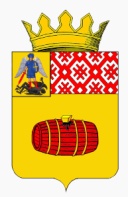 _____________________________(наименование юридического лица или фамилия, имя и отчество (последнее – при наличии) индивидуального предпринимателя)АДМИНИСТРАЦИЯ МУНИЦИПАЛЬНОГО ОБРАЗОВАНИЯ_____________________________(наименование юридического лица или фамилия, имя и отчество (последнее – при наличии) индивидуального предпринимателя)"ВЕЛЬСКИЙ МУНИЦИПАЛЬНЫЙ РАЙОН"_____________________________(наименование юридического лица или фамилия, имя и отчество (последнее – при наличии) индивидуального предпринимателя)ул. Советская, д. 52/15, г. Вельск,_____________________________(наименование юридического лица или фамилия, имя и отчество (последнее – при наличии) индивидуального предпринимателя)Архангельская область, 165150              №                      от                          _____________________________(наименование юридического лица или фамилия, имя и отчество (последнее – при наличии) индивидуального предпринимателя)____________________________________                   (должность, Ф.И.О. руководителя или уполномоченного представителя юридического лица, индивидуального предпринимателя или его уполномоченного лица)__________________________________                              (подпись, дата)(должность, фамилия, инициалы должностного лица, издавшего постановление о проведении проверки)(подпись, заверенная печатью)В прокуратуру___________________________(наименование и адрес)На  №  _______ от  ____________В прокуратуру___________________________(наименование и адрес)(должность, фамилия, инициалы должностного лица)(подпись, заверенная печатью)№“”20г. счас.мин. дочас.мин. Продолжительность“”20г. счас.мин. дочас.мин. Продолжительность(подпись проверяющего)(подпись уполномоченного представителя юридического лица, индивидуального предпринимателя, его уполномоченного представителя)(подпись проверяющего)(подпись уполномоченного представителя юридического лица, индивидуального предпринимателя, его уполномоченного представителя)“”20г.(должность, фамилия, инициалы должностного лица, утвердившего плановое (рейдовое) задание)(подпись, заверенная печатью)Приложение № 7к административному регламенту исполнениямуниципальной функции по осуществлению муниципального контроля за размещением и использованием рекламных конструкцийВыявленные нарушенияПоложения нормативных правовых актов, которые нарушены1.2.3.Содержание пунктов предписанияСрок исполнения1.2.3.__________________________________________________________________________________________________________________________________________________________(мероприятие по контролю без взаимодействия с юридическими лицами и индивидуальными предпринимателями)  ______________________________________________________________________________________________________________________________________________________________(указание на обязательные требования, требования, установленные муниципальными правовыми актами, нормативные правовые акты, включая их структурные единицы, предусматривающие указанные требования)(информация о том, какие действия (бездействие) юридического лица, индивидуального предпринимателя приводят или могут привести к нарушению обязательных требований, требований, установленных муниципальными правовыми актами)(должность, фамилия, инициалы должностного лица администрации муниципального образования «Вельский муниципальный район», подписавшего предостережение)    (подпись, заверенная печатью)